לוח אירועי הערכה - שליש ג' - שכבה י'  תשפ"א  (סיגלית בן זקן )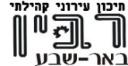 יוםתאריךי' 1י' 2י' 3י' 5י' 6י' 6יוםתאריךי' 1י' 2י' 3י' 5אבראשון23/5שני24/5שלישי25/5תנ"ךתנ"ךרביעי26/5פיזיקה/כימיה/ביולוגיהכימיה/ביולוגיה/מחשבת ישראלביולוגיה/מחשבת ישראלמחשבת ישראלתנ"ךחמישי27/5אנגליתאנגליתאנגליתאנגליתחינוך תעבורתיחינוך תעבורתישישי28/5ראשון30/5מבוא לפיזיקהשני31/5מתמטיקה מבחן 4-5 יח"למתמטיקה מבחן 4 יח"ל + מתכונת ל 3 יח"למתמטיקה - מתכונתמתמטיקה - מתכונתמתמטיקה - מתכונתשלישי1/6רביעי2/6מחשביםמתמטיקה - מתכונתחמישי3/6-------------------------------------------------------------מועד ב' – שליש ג'  -----------------------------------------------------------------------------------------------------------------מועד ב' – שליש ג'  -----------------------------------------------------------------------------------------------------------------מועד ב' – שליש ג'  -----------------------------------------------------------------------------------------------------------------מועד ב' – שליש ג'  -----------------------------------------------------------------------------------------------------------------מועד ב' – שליש ג'  -----------------------------------------------------------------------------------------------------------------מועד ב' – שליש ג'  ----------------------------------------------------שישי4/6ראשון6/6שני7/6-----------------------------------------------בגרות פנימית מתמטיקה – 3 יחידות ----------------------------------------------------------------------------------------------בגרות פנימית מתמטיקה – 3 יחידות ----------------------------------------------------------------------------------------------בגרות פנימית מתמטיקה – 3 יחידות ----------------------------------------------------------------------------------------------בגרות פנימית מתמטיקה – 3 יחידות ----------------------------------------------------------------------------------------------בגרות פנימית מתמטיקה – 3 יחידות ----------------------------------------------------------------------------------------------בגרות פנימית מתמטיקה – 3 יחידות -----------------------------------------------שלישי8/6רביעי9/6-----------------------------------------------------הערכה חלופית תנ"ך – מבחן -------------------------------------------------------------------------------------------------------הערכה חלופית תנ"ך – מבחן -------------------------------------------------------------------------------------------------------הערכה חלופית תנ"ך – מבחן -------------------------------------------------------------------------------------------------------הערכה חלופית תנ"ך – מבחן -------------------------------------------------------------------------------------------------------הערכה חלופית תנ"ך – מבחן -------------------------------------------------------------------------------------------------------הערכה חלופית תנ"ך – מבחן --------------------------------------------------חמישי10/6שישי11/6